                                                                                                                  Проєкт рішення                                                                                                                    Розробник: управління містобудування,                                                                                                                   архітектури та земельних  відносин  міської  ради,                                                                                                                  начальник управління – головний архітектор міста                                                                                                                  Гудзь Д.С.                                             тел. (04141)2-13-03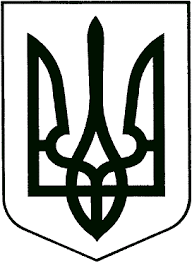 УКРАЇНАЖИТОМИРСЬКА ОБЛАСТЬНОВОГРАД-ВОЛИНСЬКА МІСЬКА РАДАРІШЕННЯтридцять дев’ята сесія            			                                  сьомого скликаннявід                     № Про внесення змін до рішення міської ради від 09.06.2016 №109 „Про затвердження Положень про виконавчі органи Новоград-Волинської міської ради“    Керуючись статтями 25, 31, частиною четвертою статті 54 Закону України „Про місцеве самоврядування в Україні“, частиною п’ятою статті 59 Регламенту Новоград-Волинської міської ради сьомого скликання, враховуючи пропозиції постійної комісії міської ради з питань містобудування, архітектури та земельних відносин, з метою приведення Положень про виконавчі органи міської ради у відповідність до норм чинного законодавства, міська рада ВИРІШИЛА:    1. Внести зміни до рішення міської ради від 09.06.2016 №109 „Про затвердження Положень про виконавчі органи Новоград-Волинської міської ради“ доповнивши його новим додатком 28 „Про затвердження положення про управління капітального будівництва Новоград-Волинської міської ради“     (далі – Положення).    2. Затвердити Положення про управління капітального будівництва Новоград-Волинської міської ради (додається).    3. Керівнику управління капітального будівництва Новоград-Волинської міської ради забезпечити державну реєстрацію Положення відповідно до вимог чинного законодавства.    4. Контроль за виконанням цього рішення покласти на постійну комісію міської ради з питань містобудування, архітектури та земельних відносин (Остапчук О.Л.) та першого заступника міського голови Колотова С.Ю.Міський  голова                                                                                В.Л.ВесельськийДодаток  до рішення міської радивід 09.06.2016 № 109(зі змінами, внесеними рішенням міської ради від                   №      )ПОЛОЖЕННЯпро управління капітального будівництваНовоград-Волинської міської ради    1. Управління капітального будівництва Новоград-Волинської міської ради (надалі - Управління) є самостійним виконавчим органом міської ради, яке підзвітне і підконтрольне міській раді, підпорядковане виконавчому комітету міської ради, міському голові, заступнику міського голови відповідно до розподілу функціональних обов’язків та діє в межах Новоград-Волинської міської об’єднаної територіальної громади (надалі – міська ОТГ), забезпечує виконання покладених на Управління завдань.    2. Управління є юридичною особою, має самостійний баланс, реєстраційний особовий рахунок у Новоград-Волинському управлінні Державної казначейської служби України Житомирської області, печатку із зображенням Державного герба України і своїм найменуванням. Управління фінансується за рахунок коштів міського бюджету. Майно Управління належить йому на правах оперативного управління. Розпорядження майном здійснюється відповідно до чинного законодавства у встановленому порядку.    3. Управління у своїй діяльності керується Конституцією України, Законами України, нормативно - правовими актами Верховної Ради України, Президента України, Кабінету Міністрів України, Міністерства розвитку громад та територій України, інших органів виконавчої влади, Генеральним планом міста Новограда-Волинського, рішеннями обласної ради, рішеннями міської ради та її виконавчого комітету, розпорядженнями міського голови, Регламентом Новоград-Волинської міської ради, Регламентом роботи виконавчих органів та виконавчого комітету Новоград-Волинської міської ради та цим Положенням.    4. Основними завданнями Управління є:    4.1 забезпечення реалізації державної політики у галузі будівництва;    4.2 виконання завдань з будівництва житлових об’єктів, об’єктів освіти, охорони здоров’я, зв’язку, транспорту, торгівлі, громадського харчування, комунального господарства, культурно-побутового й іншого призначення та ефективного використання капітальних вкладень, що спрямовуються на цю мету;    4.3 сприяння впровадженню у будівництво прогресивних проектних рішень, нових будівельних матеріалів, конструкцій та виробів.    5. Основні повноваження та функції Управління:    5.1 Управління відповідно до покладених завдань здійснює наступні повноваження:    5.1.1 Управління взаємодіє з іншими структурними підрозділами міської ради, органами виконавчої влади, підприємствами, установами, організаціями незалежно від форм власності, зі всіма постійними комісіями міської ради;    5.1.2 організовує за рахунок бюджетних коштів будівництво, реконструкцію і ремонт об’єктів коммунального господарства та соціально-культурного призначення, житлових будинків, а також шляхів місцевого значення;    5.1.3 розглядає і вносить до відповідних органів виконавчої влади пропозиції до планів і програм будівництва та реконструкції об'єктів на відповідній території;    5.1.4 забезпечує додержання законодавства у сфері будівництва, державних стандартів, державних норм і правил, здійснює контроль за їх реалізацією;    5.1.5 здійснює своєчасний розгляд в установленому законодавством порядку запитів та звернень фізичних, юридичних осіб та інших суб’єктів публічного права з питань, що належать до компетенції Управління;    5.1.6 готує (за запитом) звіти для надання в органи виконавчої влади вищого рівня;    5.1.7 сприяє підготовці та перепідготовці спеціалістів, забезпечує підвищення кваліфікації працівників Управління для виконання покладених на нього завдань;    5.1.8 здійснює фінансово-господарську діяльність;    5.1.9 організовує та проводить у встановленому порядку аукціони, конкурси, конкурсні торги (тендери), укладає договори з підприємствами, установами та організаціями, а також іншими суб’єктами господарювання;    5.1.10 залучає на договірних засадах у порядку, визначеному законодавством України, кошти, трудові і матеріально-технічні ресурси підприємств, установ та організацій незалежно від форм власності, а також населення на будівництво, ремонт і утримання на пайових засадах об’єктів соціальної і виробничої інфраструктури та на заходи щодо охорони довкілля та історичного середовища;    5.1.11 забезпечує доступ до публічної інформації, розпорядником якої є Управління.    5.2. Управління відповідно до покладених завдань здійснює наступні функції:    5.2.1  готує пропозиції до Програми соціально-економічного розвитку Новоград-Волинської об’єднаної територіальної громади, міського бюджету і подає їх на розгляд міської ради;    5.2.2 сприяє іншим органам місцевого самоврядування – органам самоорганізації населення, у вирішенні питань соціально-економічного розвитку міста;    5.2.3 готує пропозиції з питань розвитку будівництва і подає їх на розгляд міської ради;    5.2.4 забезпечує дотримання законодавства у галузі будівництва;    5.2.5 забезпечує в установленому порядку своєчасне і в повному обсязі фінансування проектно-розвідувальних робіт і будівництва об'єктів відповідно до укладених договорів;    5.2.6 розміщує замовлення на проектно-вишукувальні роботи, укладає з проектними організаціями договори на розроблення проектно-кошторисної документації та здійснення ними авторського нагляду за будівництвом;    5.2.7 здійснює передачу в установлені терміни проектним організаціям завдань на проектування, вихідні дані та інші документи, необхідні для виконання проектних і вишукувальних робіт та розроблення проектно-кошторисної документації;    5.2.8 приймає і перевіряє комплектність одержаної від проектних організацій проектно-кошторисної та іншої документації, забезпечує в установленому порядку проведення державної експертизи цієї документації, її погодження і затвердження та передає цю документацію будівельним організаціям;    5.2.9 розміщує оголошення про будівництво, реконструкцію та капітальний ремонт, укладає з будівельними організаціями відповідні договори, разом з підрядними організаціями;    5.2.10 забезпечує отримання дозволів, декларацій на початок та кінець виконання будівельно-монтажних робіт;    5.2.11 передає будівельній організації будівельний майданчик, устаткування, що підлягає монтажу, апаратуру і матеріали, забезпечення якими покладено на замовника;    5.2.12 передає будівельній організації в погоджені нею терміни документи про дозвіл відповідних сторін на:    - виконання будівельно-монтажних робіт;    - відведення земельної ділянки під будівництво;    - проведення робіт у зоні повітряних ліній електропередач та ліній зв’язку, ділянок залізниць, що експлуатуються, або в смузі відчуження залізниць, а також на розкриття шляхових покриттів;    - користування під час проведення будівельних робіт у населених пунктах електроенергією, газом, водою, парою від існуючих джерел відповідно до проекту організації робіт;    - вирубування і пересадження дерев;    - перенесення з будівельного майданчика магістральних ліній електропередачі, залізничних колій, мереж водопроводу, каналізації, газо- і нафтопроводів, ліній зв'язку та інших споруд, що перешкоджають будівництву на відведеному майданчику, в терміни, передбачені в особливих умовах до договору про знесення зелених насаджень, а також будинків та споруд, що потрапляють під забудову;    5.2.13 заключає угоди на проведення технічного нагляду за будівництвом, контролює відповідність обсягів та якості виконаних робіт проектам, технічним умовам і стандартам;    5.2.14 забезпечує виконання пуско-налагоджувальних робіт і підготовку об’єктів до експлуатації;    5.2.15 бере участь в перевірці будівельної готовності об’єктів для введення їх в експлуатацію;    5.2.16 передає завершені будівництвом та введені в експлуатацію об’єкти підприємствам та організаціям, на які покладено їх експлуатацію;    5.2.17 здійснює розрахунки з підрядниками та іншими організаціями за виконані роботи та послуги;    5.2.18 веде бухгалтерський і статистичний облік, складає і у визначені терміни подає в установленому порядку відповідним органам звітність з усіх видів діяльності за затвердженою формою, несе відповідальність за її достовірність;    5.2.19 перевіряє подані до оплати документи підрядних, постачальних, проектних та інших організацій щодо виконання робіт, поставки продукції та надання послуг;    5.2.20 сприяє виконанню інших функцій, пов’язаних з реалізацією покладених на міську раду завдань у сфері будівництва.    6. Чисельність і структуру працівників Управління затверджує міська рада. Кошторис та штатний розпис Управління затверджує міський голова.    7. Посадові особи  Управління діють відповідно до цього Положення. в межах посадових інструкцій, які затверджуються заступником міського голови відповідно до розподілу функціональних обов’язків.    8. Управління очолює начальник управління капітального будівництва міської ради, який є посадовою особою місцевого самоврядування, призначається та звільняється з посади міським головою відповідно до вимог чинного законодавства з урахуванням кадрового резерву та результатів конкурсного відбору.    9. На посаду начальника призначається особа, яка має повну вищу освіту відповідного професійного спрямування, стаж роботи за фахом на державній службі, в органах місцевого самоврядування або на керівних посадах у інших сферах відповідно до вимог нормативно-правових актів.    10. Начальник Управління підпорядкований, підконтрольний та підзвітний міській раді, її виконавчому комітету, міському голові  та заступнику міського голови відповідно до розподілу функціональних обов’язків.    11. Начальник Управління:    11.1. Керує діяльністю Управління.    11.2. Розподіляє обов'язки між заступником та іншими посадовими особами Управління. Заступник начальника Управління виконує обов'язки начальника Управління на період його відсутності.    11.3. Видає в межах своїх повноважень накази, організовує і контролює їх виконання.    11.4. Представляє без доручення Управління у відносинах з фізичними і юридичними особами.    11.5. Подає на затвердження міському голові штатний розпис, кошторис витрат на утримання Управління, присвоєння рангів посадових осіб Управління.    11.6. Укладає в межах повноважень Управління договори, контракти, інші угоди, видає довіреності.    11.7. Веде особистий прийом громадян.    11.8. Здійснює інші повноваження, покладені на нього відповідно до чинного законодавства України.    12. Посадові особи Управління призначаються  та звільняються з посади міським головою відповідно до вимог чинного законодавства з урахуванням кадрового резерву та результатів конкурсного відбору.    13. Це Положення затверджується міською радою.    14. Ліквідація та реорганізація Управління здійснюється за рішенням міської ради у встановленому нею порядку відповідно до чинного законодавства України.Секретар міської ради                                                                   О.А. Пономаренко